WELCOME BACK!!
I have been waiting all summer to finally meet you and am very anxious to get to know you as soon as possible. I will be giving you plenty of information about myself and the wonderful events that will be happening throughout the year. This is your opportunity to let me know all about you. Please answer the following questions openly and honestly. I look forward to getting to know you and spending this year with you.THE BASICS:
Name: _________________________________________________________________Name you would like to go by: _______________________________________________Date of Birth: ____________________________________________________________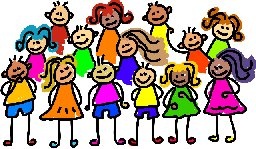 PEOPLE YOU LIVE WITH:His/Her Name							Relationship
_____________________________________________	_______________________
_____________________________________________	_______________________
_____________________________________________	_______________________
_____________________________________________	_______________________
_____________________________________________	_______________________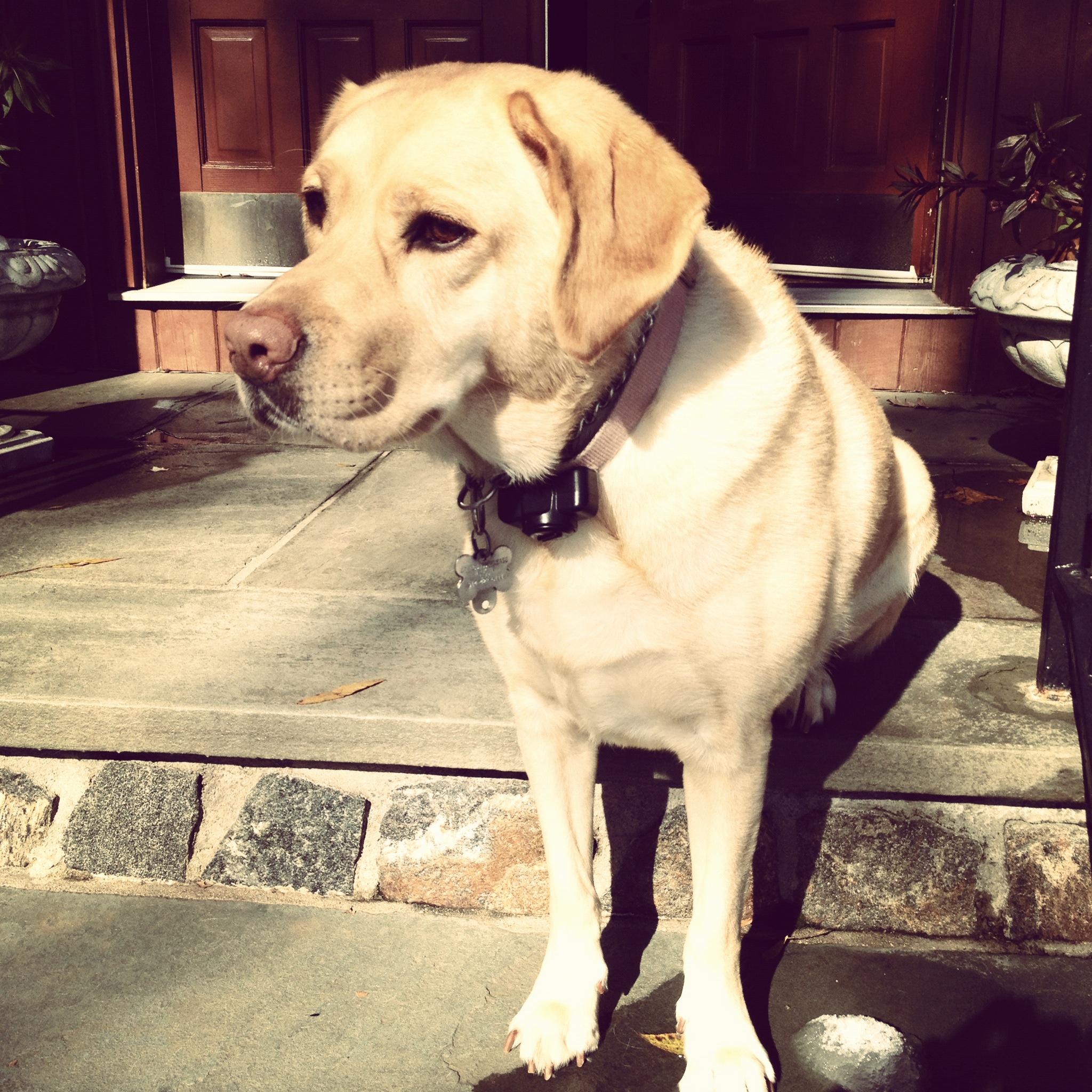 PET(S): (check the box and fill out the information, if applicable) ☐I have no pets. 	☐I have ____(1, 2…) dog (s). 		☐I have ____(1, 2…) cat (s). 			Name:________________________	Name: __________________Name:________________________	Name: __________________Name:________________________	Name: __________________Name:________________________	Name: __________________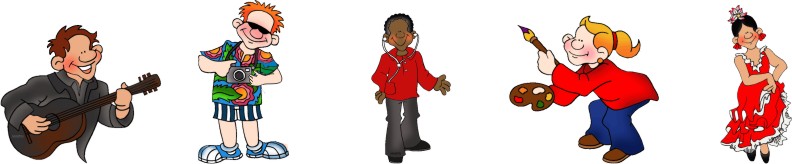 WHAT DO YOU LIKE TO DO?After School: _____________________________________________________________On Weekends: ___________________________________________________________A day off from school: _____________________________________________________Hobby/Hobbies: __________________________________________________________How long have you been doing it? _______________________________FAVORITES:Movie:___________________________TV Show:_________________________Book:____________________________Magazine:________________________Sports Team:______________________Sport:____________________________Friend:___________________________Food:____________________________Gym Game:_______________________Type of Music:_____________________Song:____________________________Artist:____________________________ SCHOOL THINGS:*Favorite Subject:_________________________________________________________*Why do you like that subject?_______________________________________________________________________________________________________________________*Least Favorite Subject:____________________________________________________*Why don’t you like it as much as other subjects?_______________________________________________________________________________________________________ *How do you like to learn (Circle One)?By Listening		By Looking		By Using My Hands *How do you learn best (Circle One)?Working in a group	Working with one other person	Working by myself	*Where do you prefer to sit in a classroom (Circle One)?In the front		In the middle	 	In the back*How would you rate yourself in math (Circle One)?	1		     2		    3		4		           5It is my hardest    I struggle with       Average	     I do well on         I get all problems      subject.           most problems.   		   most problems.            correct. HOPES/WISHES:This year I look forward to:__________________________________________________________________________________________________________________________________________________________________________________________________